1. Define Uniformitarianism2. Compare/Contrast Absolute Age Dating and Relative Age Dating by making a Venn Diagram3.  What are index fossils? 4. List the Layers from Oldest to Youngest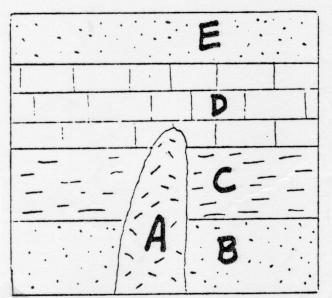 5. Where do you typically find the oldest rock layer in a sequence?6. With ____ dating, a rock's exact age can be determined, whereas with ____ dating, a rock's age is compared to the ages of other rocks.7. Using the graph, determine the half-life of thorium-232.
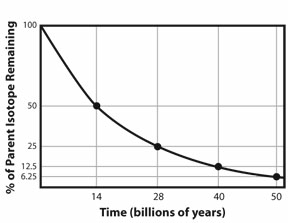 8. What characteristic of radioactive decay makes it useful for determining the absolute age of samples?9. Is the principle of superposition used for absolute age dating or relative age dating?Define each term.Define each term.